Writing - week 3   06.04.2020Reading and WritingHow are your beans seeds? Has anything happened yet? Make sure you record the growth of your bean plant.Monday – read about spring - ppt. If you can go for a walk or walk around your garden. What signs of spring can you see? Take some pictures. What can you hear, see?  Look at the colours, shapes, size. Tuesday – choose your favourite picture. Write a list of describing words.Wednesday – use your list from yesterday to write some sentences to describe your pictures or choose from the pictures belowThursday – Can you write some facts about spring? If you get stuck where can you look for help?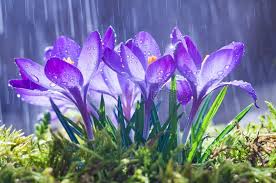 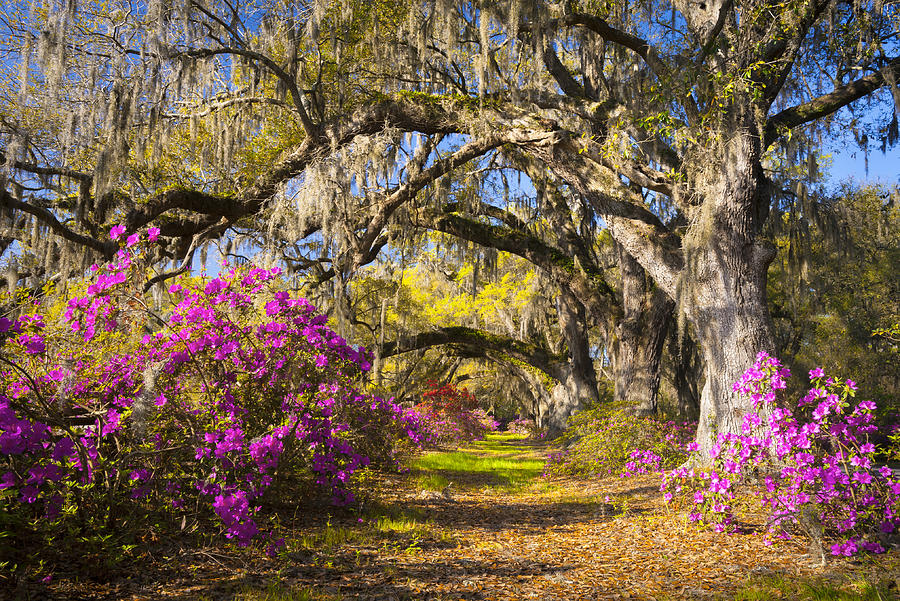 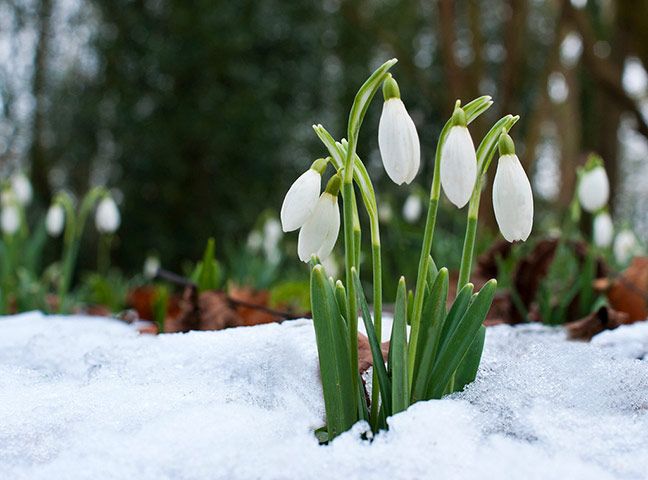 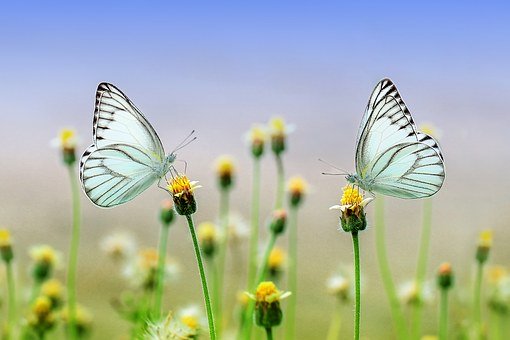 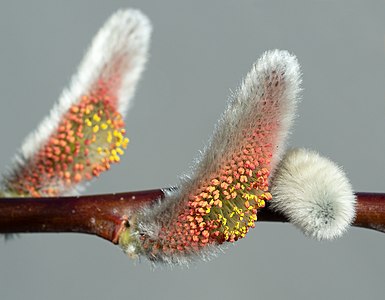 